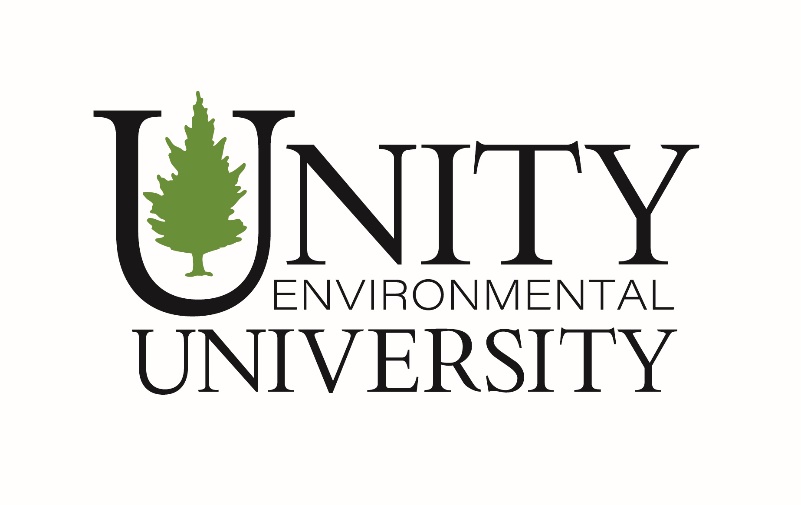 Date: [CURRENT DATE] Contact: [SENDER’S NAME] [SENDER’S PHONE NUMBER] [SENDER’S EMAIL ADDRESS][TOWN/CITY] Resident Graduates from Unity Environmental UniversityNew Gloucester, ME— [STUDENT FIRST NAME STUDENT LAST NAME] of [TOWN/CITY] graduated with a [DEGREE] [LATIN HONOR IF APPLICABLE, EG, CUM LAUDE] from Unity Environmental University on (DATE HERE). [STUDENT LAST NAME] graduated with a major in [NAME OF MAJOR(S)]. **OPTIONAL INFORMATION TO INCLUDE** [STUDENT LAST NAME] will be starting a position with [NAME OF COMPANY] in [TOWN/CITY], [STATE] OR will be pursuing a [DEGREE] at [NAME OF COLLEGE/UNIVERSITY] this fall. [STUDENT LAST NAME] is the [SON/DAUGHTER] of [PARENT(S) NAME(S)] and a [YEAR OF GRADUATION] graduate of [NAME OF HIGH SCHOOL]. About Unity Environmental UniversityThe first institution of higher education in the nation to divest from fossil fuel investments, Unity Environmental University is changing the face of higher education. The University strives to offer an accessible, affordable, and flexible education for all learners seeking a degree rooted in sustainability science, no matter where they are. For more information, visit unity.edu.Contact: Joseph Hegarty
Executive Director of Strategic Media & Public Affairs,
(207) 509-7292.